Resoluciones #001 - #021Resoluciones #001 - #021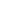 